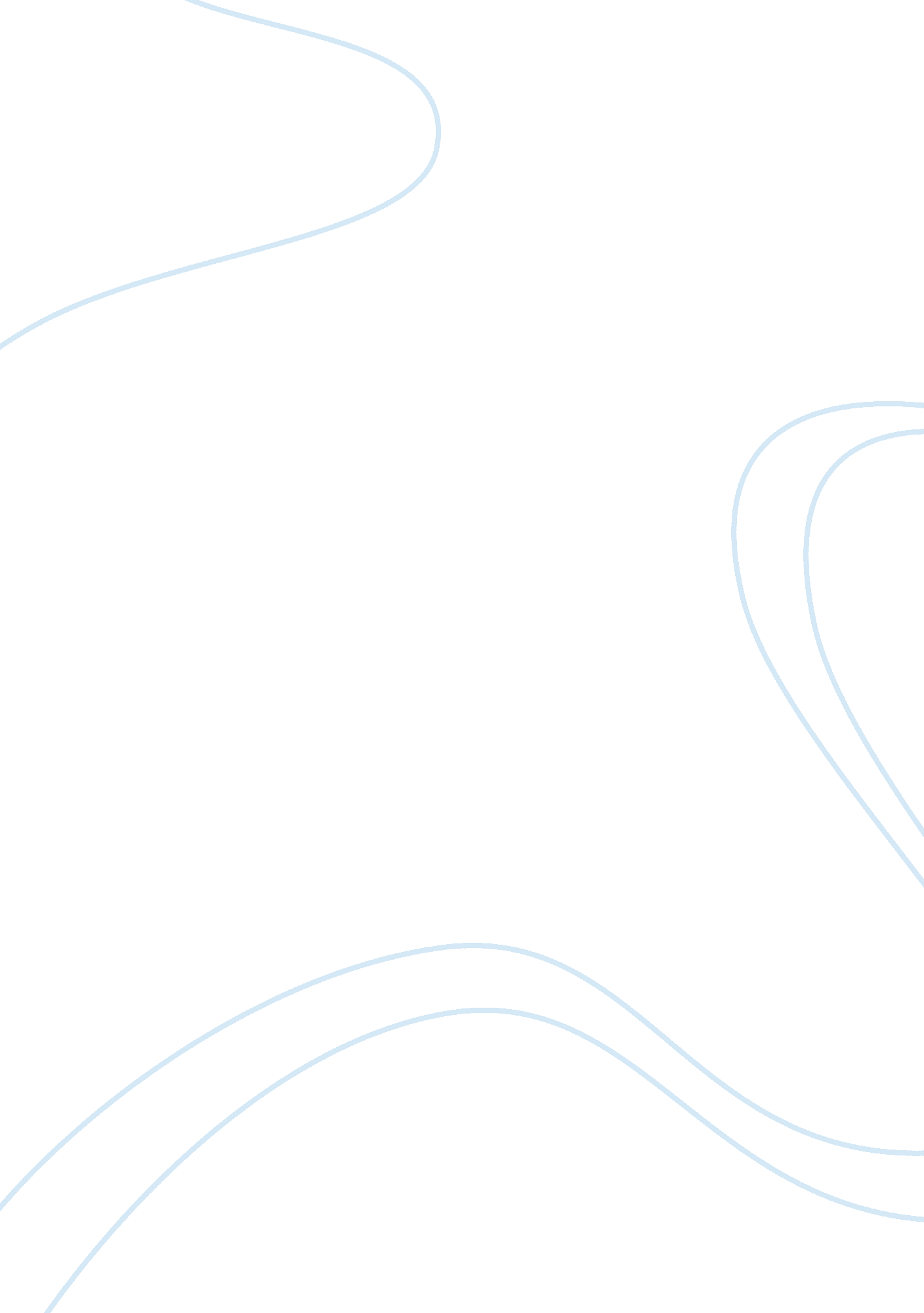 In other words, don’t try to run away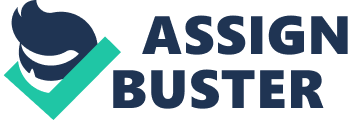 In “ The Masque of the Red Death”, Poe leads one event into another often. He uses much symbolism, and in the paragraphs below, I will show you it. In the first couple of paragraphs however, I will summarize In this plot, Poe begins by talking about the Red Death, basically setting the stage for later events in the story. Then, he talks about Prince Prospero, which tells the reader that Prospero and the Red Death will have a conflict later in the story. Next, Poe gives a short summary of the setting, and also mentions that the “ Red Death” was not there. After this, Poe gives a description of the rooms. The first room had blue ornaments and windows. Poe then makes each room darker until he gets to the seventh, which is black. This shows that death is coming to Prospero. Also, in the seventh room, the windows are blood red, which also shows that the “ Red Death” is coming. Also, the ebony clock keeps on ticking, which is slowly setting up the conflict, Prince Prospero vs. “ The Red Death. ” Also, the color of the wood is also symbolic. Ebony is black, so again death is symbolized. At the end, or conclusion, the clock strikes 12, and “ The Red Death” makes its appearance, and kills Prospero. In the plot, I believe that the talking about the Red Death and Prospero is the introduction, because it introduced the two big influences in the story. I also think that the descriptions of the rooms is the rising action, because it gives the setting for the conflict. The conflict is Prospero trying to avoid the The falling action in the story is when Prospero is caught by the Red Death, and the conclusion is that he is dead. The theme of the story is that you cannot escape death no matter how hard you try. In the story, Prospero tried to escape it, and look what happened. In other words, don’t try to run away from death, you’re only delaying the In the story, the irony was that the man’s name was Prince Prospero. His last name sounds like “ prosperous,” which means to achieve success. The fact that Prospero dies shows that he is not prosperous as his name Bibliography: 